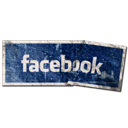 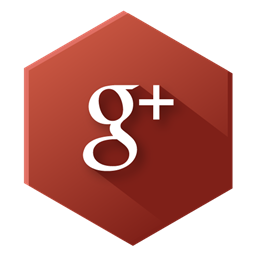 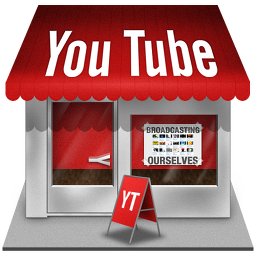 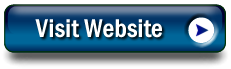 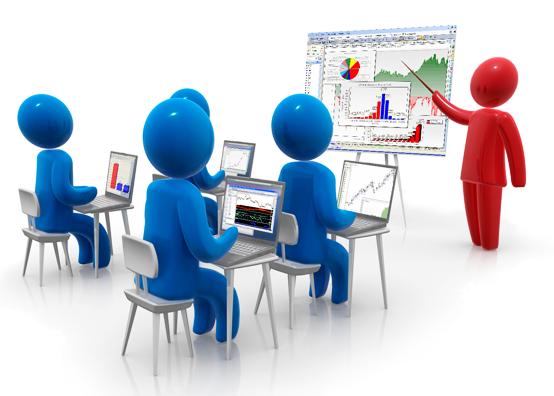 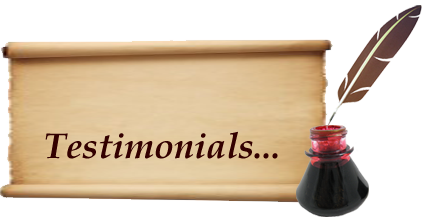 SQL TEST PAPER SHORT QUESTIONSSnQuestionsAnswers01Which is the subset of SQL commands used to manipulate Oracle Database structures, including tables?02What operator performs pattern matching?03What operator tests column for the absence of data?04Which command executes the contents of a specified file?05What is the parameter substitution symbol used with INSERT INTO command?06What are the wildcards used for pattern matching?07State true or false. EXISTS, SOME, ANY are operators in SQL.08State true or false. !=, <>, ^= all denote the same operation.09What are the privileges that can be granted on a table by a user to others?10What command is used to get back the privileges offered by the GRANT command?11Which system tables contain information on privileges granted and privileges obtained?12Which system table contains information on constraints on all the tables created13TRUNCATE TABLE EMP;DELETE FROM EMP;Will the outputs of the above two commands differ?14What is the difference between TRUNCATE and DELETE commands?15What command is used to create a table by copying the structure of another table?18What does the following query do?SELECT SAL + NVL(COMM,0) FROM EMP;19Which date function is used to find the difference between two dates?20IS this command give a compilation error?DROP TABLE &TABLE_NAME;21What is the advantage of specifying WITH GRANT OPTION in the GRANT command?22What is the use of the DROP option in the ALTER TABLE command?23What is the value of ‘comm’ and ‘sal’ after executing the following query if the initial value of ‘sal’ is 10000?UPDATE EMP SET SAL = SAL + 1000, COMM = SAL*0.1;24What is the use of DESC in SQL?25What is the use of CASCADE CONSTRAINTS?27What is the output of the following query?SELECT TRUNC(1234.5678,-2) FROM DUAL;